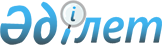 "Шығыс Қазақстан облыстық мәслихатының регламентiн бекiту туралы" Шығыс Қазақстан облыстық мәслихатының 2014 жылғы 11 сәуiрдегi № 19/232-V шешіміне өзгеріс енгізу туралы
					
			Күшін жойған
			
			
		
					Шығыс Қазақстан облыстық мәслихатының 2015 жылғы 01 шілдедегі № 29/358-V шешімі. Шығыс Қазақстан облысының Әділет департаментінде 2015 жылғы 13 шілдеде № 4025 болып тіркелді. Күші жойылды - Шығыс Қазақстан облыстық мәслихатының 2016 жылғы 14 шілдедегі № 5/43-VI шешімімен      Ескерту. Күші жойылды - Шығыс Қазақстан облыстық мәслихатының 14.07.2016 № 5/43-VI шешімімен.

      "Қазақстан Республикасындағы жергілікті мемлекеттік басқару және өзін-өзі басқару туралы" 2001 жылғы 23 қаңтардағы Қазақстан Республикасы Заңының 10-бабының 2-тармағына, "Нормативтік құқықтық актілер туралы" 1998 жылғы 24 наурыздағы Қазақстан Республикасы Заңының 43-1 бабының 1-тармағына сәйкес Шығыс Қазақстан облыстық мәслихаты ШЕШТІ:

      1. "Шығыс Қазақстан облыстық мәслихатының регламентiн бекіту туралы" Шығыс Қазақстан облыстық мәслихатының 2014 жылғы 11 сәуiрдегi № 19/232-V шешіміне (Нормативтік құқықтық актілерді мемлекеттік тіркеу тізілімінде тіркелген № 3316, 2014 жылғы 26 мамырдағы № 58 "Дидар", 2014 жылғы 27 мамырдағы № 59 "Рудный Алтай" газеттерінде, "Әділет" ақпараттық-құқықтық жүйесінде 2014 жылғы 2 маусымда жарияланған) мынадай өзгеріс енгізілсін:

      аталған шешіммен бекітілген Шығыс Қазақстан облыстық мәслихатының регламентiнде: 

      7-тармақ жаңа редакцияда жазылсын:

      "7. Мәслихаттың кезектi сессиясы кемiнде жылына төрт рет шақырылады және оны мәслихат сессиясының төрағасы жүргiзедi.".

      2. Осы шешім оның алғашқы ресми жарияланған күнінен кейін күнтізбелік он күн өткен соң қолданысқа енгізіледі.


					© 2012. Қазақстан Республикасы Әділет министрлігінің «Қазақстан Республикасының Заңнама және құқықтық ақпарат институты» ШЖҚ РМК
				
      Сессия төрағасы 

Н. Омаров

      Шығыс Қазақстан облыстық 

      мәслихатының хатшысы 

Г. Пинчук
